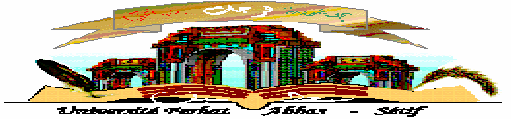 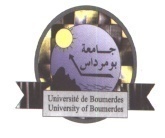       UNIVERSITE FERHAT ABBAS SETIF1-         BIBLIOTHEQUE UNIVERSITAIRECommandes d'ouvrages 2015Faculté:Nom:Prénom:Discipline enseignée:Après avoir rempli ce formulaire envoyez-le en fichier attaché à l’adresse Suivante : bibcent@univ-setif.dz                                                                                                                                  SIGNATUREN°TitreAuteurEditeurISBNAnnée